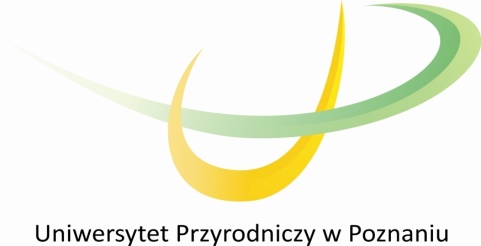 Wniosek kandydata na studia o zwrot opłaty rekrutacyjnej………………………………………………………….                                                   ……………………………………………………………………………../Imię i nazwisko kandydata/                                                                                                                                                      /kierunek studiów, wydział/ …………………………………………………………/nr pesel/…………………………………………………………   …………………………………………………………/adres zamieszkania/…………………………………………………………/nr telefonu lub adres e-mail/Uprzejmie proszę o zwrot kwoty wniesionej nienależnie, w wysokości ……………………………………………………………………….z konta Uczelni nr (wg dowodu wpłaty) …………………………………………………………………………………………………………………………..i przekazanie na konto (imię i nazwisko, nr) ………………………………………………..…………………………………………………………………..z powodu ……………………………………………………………………………………………………………………………………………………………………..Poznań, dnia  ……………………………                                                                                                                                             …………………………………………………………                                                                                                                                                           /podpis kandydata na studia/Decyzja Prorektora ds. Studiów …………………………………………………………………………………………………………………………………………………………………………………………………………………………………………………………………………………………………………………………..Poznań, dnia  ……………………………                                                                                                                                                                                                                             …………………………………………………………..                                                                                                                                                            /podpis Prorektora ds. studiów/Uwaga: Wniosek należy złożyć w Dziale Studiów i Spraw Studenckich wraz z dowodem uiszczenia wyżej wymienionej wpłaty (w oryginale). Zwrot następuje na wskazane konto bankowe w terminie do 30 dni.